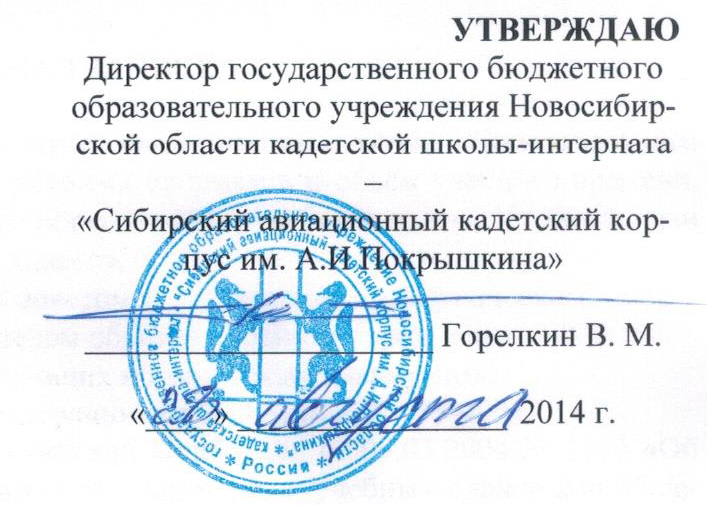 Годовой календарный учебный график на 2014-2015 учебный годГосударственного бюджетного образовательного учреждения  Новосибирской области Кадетской школы-интерната – «Сибирский авиационный кадетский корпус им. А.И.Покрышкина1.Начало и окончание учебного годаУчебный год начинается с 1 сентября 2014 года.2.  Каникулы3. Количество учебных недель по четвертям4. Режим работы школы на 2014-2015 учебный год5. Расписание звонков6. Начальная военная подготовка7. Авиационная стажировка8. Набор воспитанников с 24 июня по 26 июня 2015 года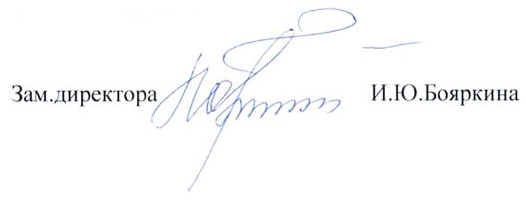 КлассДата окончания учебного годаКоличество учебных недель8 класс8 июня 2015года36 недель9 классы25 мая 2015года34 недели10 классы8 июня 2015 года36 недель11 классы25 мая 2015года34 неделиканикулыСрок проведенияПродолжительностьосенние01.11.2014 – 09.11.20149 дней(8 календарных дней + 1 праздничный день)зимние29.12. 2014- 11.01.201515 (13 календарных дней + 2 праздничных дня)весенние23.03.2015 - 29.03 .20158  календарных днейIчетвертьIIчетвертьIIIчетвертьIVчетверть9 недель7 недель 10 недель8 недель (9 и 11 классы)10 недель (8 и 10 классы)УровеньобученияклассыРежим работыПродолжительность урокаЛетняя авиационная практикаОсновное общее образование8 классшестидневный45 минут10.06-30.06.2015Основное общее образование9 классышестидневный45 минут17.06- 26.08.2015Среднее общее образование10 классышестидневный45 минут17.06- 26.08.2015Среднее общее образование11 классышестидневный45 минут№ урокаВремя урокаперемена1 урок9.00 – 9.4510 минут2 урок9.55 – 10.4020 минут3 урок11.00 – 11.4520 минут4 урок12.05 – 12.5010 минут5 урок13.00 – 13.4510 минут6 урок13.55 – 14.40классысроки11классы/10 классыстрельбыОктябрь 2014 года8 классы/9 классыстрельбыАпрель 2015 годаклассы сроки11 классы10 классы9 классыПрыжки с парашютом10.02.- 15.06.2015года